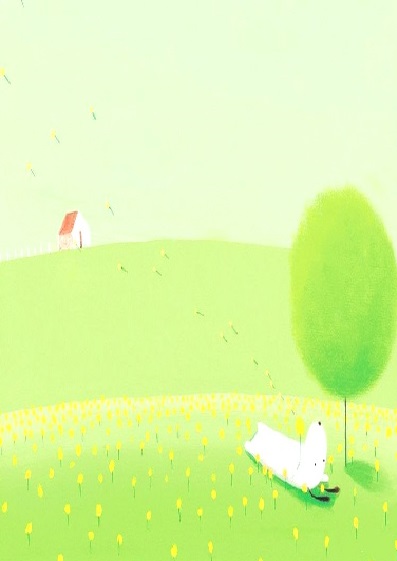 導師: 張媛甯                 系別班級:四財二丙得獎感言:    對於在南臺已擔任導師超過20年的我而言，最大的挑戰是如何在不斷改變的教育環境與學生特性中，尋求最適合的學生輔導與班級經營方式。    每學期我都會和學生進行分組晤談與用餐，聽聽他們對學校、課業或生活的想法與需求，除了提供自己的建議外，也盡可能與諮商輔導組合作進行班級輔導，並尋求各種可能的解決管道。利用班會或導師時間說明有關學校或科系課程的改變以及校內各處室資訊的注意事項，叮嚀學生配合課程時序表規畫適當時間考取財金相關證照等等。此外，班級的LINE群組當然是最快速傳達任何學校或班級相關訊息的管道，我和學生彼此間也常利用LINE私下溝通與詢問事情。對較為弱勢的技職學生來說，教育部和學校提供許多補助的管道，身為導師的我，會一一地和弱勢學生聯絡，盡量避免讓其他學生知曉他們的特殊身分，也希望個別的「愛與關懷」能更加瞭解他們目前的生活與學習，並發揮影響力。	在現今網路發達的時代，學生習慣馬上知道答案且立即解決問題，但是又不喜歡自己去尋找問題解決的方式，所以非常習慣詢問導師。其實，導師對於學校行政單位的相關事項也不一定了解，以前自己也慣於打電話到行政單位詢問，但後來在學校的行政人員提醒下，自己也發現學生缺乏自行尋求解決問題的能力，所以現在的我在某些事務會告知學生負責的學校行政人員後，請他自己詢問，除了避免傳達錯誤與不完整外，最重要的是培養學生解決問題與溝通的能力。此外，現在的家長有時以尊重為名不管子女在學校的狀況，甚或維護學生的不當行為，導師必須思索如何進行親師溝通來幫助學生。因此，導師的工作與任務需要不斷地學習，期望自己能善盡導師「有所為亦有所不為」的責任與義務。